муниципальное бюджетное учреждение «Центр психолого-педагогической, медицинской и социальной помощи № 5 «Сознание»(МБУ ЦППМиСП № 5 «Сознание»). Красноярск, ул. Новая заря, 5. тел. (8-391)243-27-66, тел./факс (8-391)244-57-85e-mail: soznanie@g-service.ru               http://soznanie-kkr.ruОКПО 54495096, ОГРН 1022402128517, ИНН/КПП 2463038005/ 246301001«УТВЕРЖДАЮ»Директор МБУЦППМиСП № 5 «Сознание»_______________ Л. В. СкакунПлан работы методического объединения педагогов-психологов ДОУ Октябрьского района на 2021-2022 учебный годМетодическая тема: роль педагога-психолога в процессе комплексного сопровождения участников образовательных отношений. Цель: создание условий для стимулирования активной позиции, развития творческого потенциала, способности к рефлексии через профессиональный диалог и обмен опытом педагогов-психологов дошкольных образовательных учреждений Октябрьского района.Задачи:Оказывать системную информационно-методическую поддержку, помощь в систематизации и обобщении опыта педагогам-психологам ДОУ в рамках реализации основных направлений деятельности.Организовать профессиональное общение и обмен опытом педагогов-психологов по сопровождению участников образовательных отношений.Совершенствование системы выявления и профилактики жестокого обращения с детьми, в том числе выявления и сопровождения особых групп детей, требующих комплексной психолого-педагогической поддержки (детей с ОВХ, одаренных, с рисками в развитии).Возможно изменение даты и времени проведения мероприятий, о чем сообщается дополнительно.Руководитель РМО педагогов-психологов МБДОУ                                          Н.Ю. Пронина№МероприятияОтветственныеДатаМесто проведенияКорректировка и утверждение плана работы педагогов-психологов ДОУ на 2021-2022 учебный год. Семинар-практикум «Как представить результаты своей работы? Обобщение опыта педагога-психолога в системе дошкольного образования»Н.Ю. Пронина, педагоги-психологи МБДОУ № 321, 310, 23522.09.202109.00МБУ ЦППМиСП № 5 «Сознание»Семинар-практикум «Основы коррекционно-развивающей деятельности педагога-психолога. Составление и реализация коррекционно-развивающих программ в рамках комплексного сопровождения детей дошкольного возраста»Н.Ю. Пронина, педагоги-психологи МБДОУ № 305, 33, 325, ДОУ № 24220.10.202109.00МБУ ЦППМиСП № 5 «Сознание»Деловая игра «Организация мероприятий в рамках Городского декадника по психологии». Подготовка к районной психологической олимпиаде для дошкольников «Психология и дети»Н.Ю. Пронина, педагоги-психологи МБДОУ17.11.202109.00МБУ ЦППМиСП № 5 «Сознание»Презентация работы «Комплексное выявление и сопровождение одаренных детей в условиях детского сада»Н.Ю. Пронина, педагоги-психологи МБДОУ № 305, д/с СШ № 133, ДОУ № 24215.12.202109.00МБУ ЦППМиСП № 5 «Сознание»Презентация опыта работы «Создание психолого-педагогических условий для успешной адаптации детей раннего возраста к детскому саду»Н.Ю. Пронина, педагоги-психологи МБДОУ «Детский сад» Элита», МБДОУ № 29, д/с СШ № 13326.01.202209.00МБУ ЦППМиСП № 5 «Сознание»Презентация опыта работы «Профилактика жестокого обращения с детьми в условиях детского сада. Роль педагога-психолога».Н.Ю. Пронина, педагоги-психологи МБДОУ № 305, д/с СШ № 13316.02.202209.00МБУ ЦППМиСП № 5 «Сознание»Проблемный семинар «Организация предметно-развивающей среды в рамках деятельности педагога-психолога»Н.Ю. Пронина, педагоги-психологи МБДОУ16.03.202209.30МБУ ЦППМиСП № 5 «Сознание»Презентация опыта работы «Взаимодействие педагога-психолога с педагогическим коллективом образовательной организации в рамках комплексного сопровождения детей дошкольного возраста»Н.Ю. Пронина, педагоги-психологи ДОУ № 242, МБДОУ № 33, 90, 322, 310, 24220.04.202209.00МБУ ЦППМиСП № 5 «Сознание»Анализ деятельности РМО педагогов-психологов за 2021-2022 учебный год. Проектирование направлений работы на 2022-2023Пронина Н.Ю.18.05.202209.00МБУ ЦППМиСП № 5 «Сознание»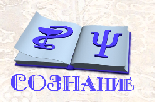 